Hamden Woman’s Club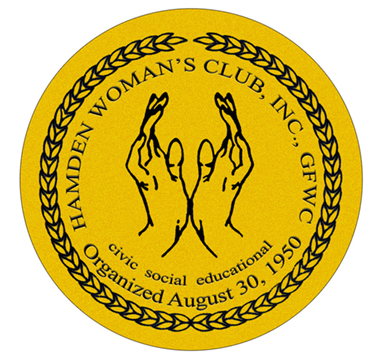 Invites you to a Pizza, Soda Party  Welcome Back to our HWC Members and Greet Prospective Members.Place:Hamden Senior CenterNovember 2nd at 5:30pmHamden, CT. 06518COST: $5.00 per person,   FREE FOR PROSPECTIVE MEMBERS